Applications for leave to appeal filed / 
Demandes d’autorisation d’appel déposéesMotions / 
RequêtesJANUARY 24, 2024 / LE 24 JANVIER 2024MIKHAIL KLOUBAKOV ET HICHAM MOUSTAINE c. SA MAJESTÉ LE ROI(Alb) (41017)LA REGISTRAIRE :À LA SUITE DE LA DEMANDE présentée par les appelants en vue d’obtenir la prorogation du délai de signification et de dépôt de leurs documents d’appel jusqu’au 28 février 2024;ET APRÈS EXAMEN des documents déposés;IL EST ORDONNÉ CE QUI SUIT :La requête en prorogation de délai est accueillie.Les appelants sont autorisés à signifier et déposer leur mémoire, dossier et, le cas échéant, recueil de sources, au plus tard le 28 février 2024.L’intimé est autorisé à signifier et déposer son mémoire, dossier et, le cas échéant, recueil de sources, au plus tard le 24 avril 2024.Les procureurs généraux qui interviennent dans cet appel en vertu de la règle 33(4) des Règles de la Cour suprême du Canada pourront chacun signifier et déposer leur mémoire et, le cas échéant, recueil de sources, au plus tard le 22 mai 2024.UPON APPLICATION by the appellants for an extension of time to serve and file their appeal documents to February 28, 2024;AND THE MATERIAL FILED having been read;IT IS HEREBY ORDERED THAT:The motion for an extension of time is granted.The appellants are permitted to serve and file their factum, record and book of authorities, if any, on or before February 28, 2024.The respondent is permitted to serve and file his factum, record and book of authorities, if any, on or before April 24, 2024.The attorneys general intervening in this appeal under Rule 33(4) of the Rules of the Supreme Court of Canada shall each be entitled to serve and file their factum and book of authorities, if any, on or before May 22, 2024.JANUARY 26, 2024 / LE 26 JANVIER 2024ATTORNEY GENERAL OF CANADA V. RICHTER ADVISORY GROUP INC. IN CONTINUANCE OF PROCEEDINGS FOR CHRONOMETRIQ INC. AND HEALTH MYSELF INNOVATIONS INC. (PROPOSAL TRUSTEE) (QC) (41043)THE REGISTRAR:UPON APPLICATION by the Canadian Imperial Bank of Commerce for an order to be added as a respondent in the above appeal and for an extension of time to serve and file the response to the application for leave to appeal, pursuant to Rules 6, 18 and 47 of the Rules of the Supreme Court of Canada;AND THE MATERIAL FILED having been read;IT IS HEREBY ORDERED THAT:The motion is granted.Canadian Imperial Bank of Commerce is hereby added as a respondent in the proceedings before this Court pursuant to Rule 18(1) of the Rules of the Supreme Court of Canada and the style of cause shall be modified to reflect this change. The respondents shall serve and file their 30 page joint response to the application for leave to appeal within thirty (30) days from the date of this order.À LA SUITE DE LA DEMANDE par la Banque Canadienne Impériale de Commerce en vue de son adjonction à titre d’intimée dans le présent appel et en prorogation du délai pour signifier et déposer la réponse à la demande d’autorisation d’appel, en application des art. 6, 18 et 47 des Règles de la Cour suprême du Canada; ET APRÈS EXAMEN des documents déposés;IL EST ORDONNÉ CE QUI SUIT :La requête est accueillie.La Banque Canadienne Impériale de Commerce est par la présente adjointe à titre d’intimée dans les procédures devant la présente Cour en application du par. 18(1) des Règles de la Cour suprême du Canada et l’intitulé de la cause sera modifié en conséquence.Les intimés signifieront et déposeront leur réponse conjointe de 30 pages à la demande d’autorisation d’appel dans les trente (30) jours de la date de la présente ordonnance.JANUARY 26, 2024 / LE 26 JANVIER 2024COMMISSION DES DROITS DE LA PERSONNE ET DES DROITS DE LA JEUNESSE c. DIRECTRICE DE LA PROTECTION DE LA JEUNESSE DU CISSS DE LA MONTÉRÉGIE-EST(QC) (40602) LA JUGE MARTIN :À LA SUITE DES DEMANDES présentées par le Collectif Ex-Placé DPJ; l’Association canadienne des libertés civiles; le Procureur général du Québec; la British Columbia Civil Liberties Association et Defence for Children International—Canada, en vue d’obtenir la permission d’intervenir dans l’appel;ET À LA SUITE DES DEMANDES présentées par la British Columbia Civil Liberties Association et Defence for Children International—Canada, en vue d’obtenir la prorogation du délai de signification et de dépôt de leur requête en autorisation d’intervention; ET CONSIDÉRANT l’Avis à la profession de novembre 2021 concernant les interventions ;ET APRÈS EXAMEN des documents déposés;IL EST ORDONNÉ CE QUI SUIT : Les requêtes pour prorogation des délais sont accueillies. La permission d’intervenir est accordée à l’Association canadienne des libertés civiles, le Procureur général du Québec et la British Columbia Civil Liberties Association. Ces intervenants pourront signifier et déposer un mémoire d’au plus dix (10) pages au plus tard le 29 février 2024 et auront chacun le droit de présenter une plaidoirie orale d’au plus cinq (5) minutes lors de l’audition de l’appel.La permission d’intervenir est refusée au Collectif Ex-Placé DPJ et  à Defence for Children International—Canada.L’appelante et l’intimée sont chacune autorisées à signifier et déposer un seul mémoire en réplique à toutes les interventions d’au plus cinq (5) pages au plus tard le 5 mars 2024.Les intervenants ou groupes d’intervenants n’ont pas le droit de soulever de nouvelles questions, de produire d’autres éléments de preuve ni de compléter de quelque autre façon le dossier des parties.Conformément à l’alinéa 59(1)a) des Règles de la Cour suprême du Canada, les intervenants ou groupes d’intervenants paieront à l’appelante et à l’intimée tous débours supplémentaires résultant de leurs interventions.UPON APPLICATIONS by the Collectif Ex-Placé DPJ; Canadian Civil Liberties Association; Attorney General of Quebec; British Columbia Civil Liberties Association and Defence for Children International—Canada, for leave to intervene in the above appeal;AND UPON APPLICATIONS by the British Columbia Civil Liberties Association and Defence for Children International—Canada, for an order extending the time to serve and file their motion for leave to intervene;AND HAVING REGARD TO the Notice to the Profession of November 2021 concerning interventions;AND THE MATERIAL FILED having been read;IT IS HEREBY ORDERED THAT:The motions for extensions of time are granted.Leave to intervene is granted to the Canadian Civil Liberties Association, the Attorney General of Quebec and the British Columbia Civil Liberties Association. These interveners shall be entitled to each serve and file a factum not to exceed ten (10) pages in length on or before February 29, 2024, and are each granted permission to present oral argument not exceeding five (5) minutes at the hearing of the appeal.Leave to intervene is denied to the Collectif Ex-Placé DPJ and to Defence for Children International—Canada.The appellant and respondent are each granted permission to serve and file a single factum in reply to all interventions not to exceed five (5) pages in length on or before March 5, 2024.The interveners or groups of interveners are not entitled to raise new issues or to adduce further evidence or otherwise to supplement the record of the parties.Pursuant to Rule 59(1)(a) of the Rules of the Supreme Court of Canada, the interveners or groups of interveners shall pay to the appellant and the respondent any additional disbursements resulting from their interventions.Notices of appeal filed since the last issue / 
Avis d’appel déposés depuis la dernière parutionPronouncements of reserved appeals / 
Jugements rendus sur les appels en délibéréFEBRUARY 2, 202440078	Attorney General of Ontario v. Information and Privacy Commissioner of Ontario and Canadian Broadcasting Corporation - and - Attorney General of British Columbia, Attorney General of Alberta, Canadian Civil Liberties Association, BC Freedom of Information and Privacy Association, Centre for Free Expression, Canadian Journalists for Free Expression, Canadian Association of Journalists and Aboriginal Peoples Television Network (Ont.)2024 SCC 4Coram:	Wagner C.J. and Karakatsanis, Côté, Rowe, Martin, Jamal and O’Bonsawin JJ.The appeal from the judgment of the Court of Appeal for Ontario, Number C69150, 2022 ONCA 74, dated January 26, 2022, heard on April 18, 2023, is allowed. The order of the Information and Privacy Commissioner of Ontario is set aside, with costs to the appellant payable by the respondent Canadian Broadcasting Corporation. Volume VI of the appellant’s record, containing the private record of proceedings before the Commissioner, will remain in the Court file but shall be confidential, sealed, and not form part of the public record.LINK TO REASONSLE 2 FÉVRIER 202440078	Procureur général de l’Ontario c. Commissaire à l’information et à la protection de la vie privée de l’Ontario et Société Radio-Canada - et - Procureur général de la Colombie-Britannique, procureur général de l’Alberta, Association canadienne des libertés civiles, BC Freedom of Information and Privacy Association, Centre for Free Expression, Canadian Journalists for Free Expression, Association canadienne des journalistes et Aboriginal Peoples Television Network (Ont.)2024 CSC 4Coram:	Le juge en chef Wagner et les juges Karakatsanis, Côté, Rowe, Martin, Jamal et O’BonsawinL’appel interjeté contre l’arrêt de la Cour d’appel de l’Ontario, numéro C69150, 2022 ONCA 74, daté du 26 janvier 2022, entendu le 18 avril 2023, est accueilli. L’ordonnance prononcée par le Commissaire à l’information et à la protection de la vie privée de l’Ontario est annulée avec dépens en faveur du demandeur, payables par l’intimée Société Radio-Canada. Le volume VI du dossier de l’appelant, contenant le compte rendu privé de l’instance devant le Commissaire, fera toujours partie du dossier de la Cour, mais il sera confidentiel, mis sous scellés, et ne fera pas partie du dossier public.LIEN VERS LES MOTIFSHearing schedule for February 2024 / 
Calendrier de février 2024FEBRUARY 2, 2024Le 2 FÉVRIER 2024- 2023 -- 2024 -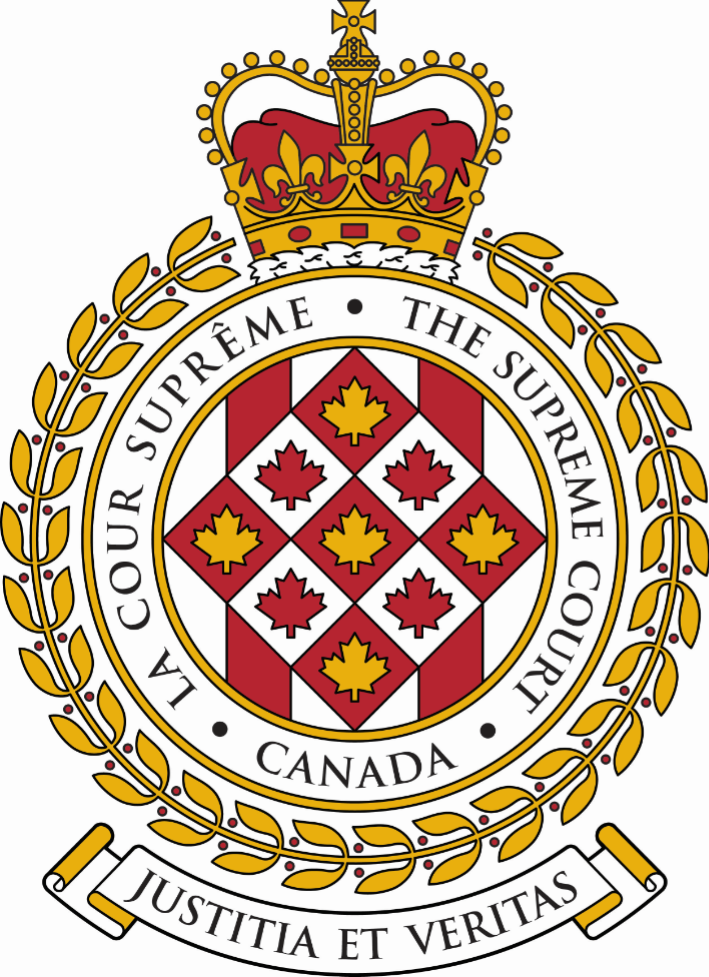 SUPREME COURT OF CANADACOUR SUPRÊME DU CANADABULLETIN OF
 PROCEEDINGSBULLETIN DES
 PROCÉDURESThis Bulletin is published at the direction of the Registrar and is for general information only. It is not to be used as evidence of its content, which, if required, should be proved by Certificate of the Registrar under the Seal of the Court. While every effort is made to ensure accuracy, no responsibility is assumed for errors or omissions.Ce Bulletin, publié sous l'autorité du registraire, ne vise qu'à fournir des renseignements d'ordre général. Il ne peut servir de preuve de son contenu. Celle-ci s'établit par un certificat du registraire donné sous le sceau de la Cour. Rien n'est négligé pour assurer l'exactitude du contenu, mais la Cour décline toute responsabilité pour les erreurs ou omissions.During Court sessions, the Bulletin is usually issued weekly.Le Bulletin paraît en principe toutes les semaines pendant les sessions de la Cour.To get copies of any document referred to in the Bulletin please click on this link: https://www.scc-csc.ca/case-dossier/rec-doc/request-demande-eng.aspx.Pour obtenir des copies de tout document mentionné dans le bulletin, veuillez cliquer sur ce lien : https://www.scc-csc.ca/case-dossier/rec-doc/request-demande-fra.aspx.Please consult the Supreme Court of Canada website at www.scc-csc.ca for more information.Pour de plus amples informations, veuillez consulter le site Web de la Cour suprême du Canada à l’adresse suivante : www.scc-csc.ca February 2, 20241 - 10Le 2 février 2024© Supreme Court of Canada (2024)
ISSN 1918-8358 (Online)© Cour suprême du Canada (2024)
ISSN 1918-8358 (En ligne)NOTICECase summaries included in the Bulletin are prepared by the Office of the Registrar of the Supreme Court of Canada (Law Branch) for information purposes only.AVISLes résumés des causes publiés dans le bulletin sont préparés par le Bureau du registraire (Direction générale du droit) uniquement à titre d’information.Gaganjot Singh Sidhu	Gaganjot Singh Sidhu	v. (39720)His Majesty the King (Alta.)	McGuire, Maureen J.	Attorney General of AlbertaFILING DATE: July 15, 2021Bonnie-Gale Baun	Bonnie-Gale Baun	v. (40944)Workers Compensation Appeal Tribunal, et al. (B.C.)	Koles, Karla	Workers' Compensation Appeals 	TribunalFILING DATE: October 16, 2023Sean Morriss	Sean Morriss	v. (41023)His Majesty the King in Right of the Province of British Columbia (B.C.)	Cowie, David	Attorney General of British ColumbiaFILING DATE: December 4, 2023Sean Morriss	Sean Morriss	v. (41024)His Majesty the King (Fed.)	Holm, Jake	Attorney General of CanadaFILING DATE: December 4, 2023Christopher Zeppa	Bisceglia, Emilio	Bisceglia & Associates P.C.	v. (41034)Karen Rea (Ont.)	Chan, Gerald	Stockwoods LLPFILING DATE: December 13, 2023Leslie Watson	Leslie Watson	v. (41035)Abigail Herom also known as Gail Watson (Ont.)	Faddoul, Rose	The Law Office of Fay Hassaan P.C.FILING DATE: December 14, 2023Ville de Sainte-Julie	Poupart jr, Armand	Poupart & Poupart	c. (41036)Les Investissements Laroda Inc. (Qc)	Bourbeau, Guillaume	Dunton & RainvilleDATE DE PRODUCTION: le 15 décembre 2023Oz Optics Ltd	Lesage, Michael B.	Michael's Law Firm	v. (41039)Diane Lesley Evans, et al. (Ont.)	Pepall, William E.	Lerners LLPFILING DATE: December 18, 2023Ahmad Ali Negahban	Poulin, Martin	Dentons Canada s.e.n.c.r.l.	c. (41040)Beaulieu Canada ltée (Qc)	Lefebvre, Éric	Norton Rose Fulbright Canada LLPDATE DE PRODUCTION: le 19 décembre 2023Joseph Volpe and M.T.E.C Consultants Ltd.	Slansky, Paul	Slansky Law Professional Corporation	v. (41041)Kristyn Wong-Tam, Paul Ainslie, et al. (Ont.)	McGivney, Kevin	Borden Ladner Gervais LLPFILING DATE: December 19, 2023William Fehr Sr., et al.	Carter, Christine	Carter Law	v. (41042)Paul Gribilas, et al. (Ont.)	Kestenberg, Michael	Kestenberg Siegal Lipkus LLPFILING DATE: December 19, 2023Attorney General of Canada	Sheppard, Kim	Attorney General of Canada	v. (41043)Richter Advisory Group Inc. in continuance of proceedings for ChronoMétriq Inc. and Health Myself Innovations Inc. (Proposal Trustee), et al. (Que.)	Babos-Marchand, Hugo	McCarthy Tétrault LLPFILING DATE: December 19, 2023Nuha Salloum, CICC College of Immigration and Citizenship Consultants Corp.	Nuha Salloum, CICC College of 	Immigration and Citizenship Consultants 	Corp.	v. (41044)Paul Smith C.O.B.A Smiths IP, Paul Raymond Smith doing business as Smiths IP, Patent and Trademark Agents, et al. (B.C.)	Paul Smith C.O.B.A Smiths IP, Paul 	Raymond Smith doing business as 	Smiths IP, Patent and Trademark 	Agents, et al.FILING DATE: December 20, 2023Ville de Boisbriand	Longval, Alain	Dunton & Rainville	c. (41046)Centre Communautaire Religieux Hassidique (Qc)	Gagné, Jean-François	Groupe TriviumDATE DE PRODUCTION: le 20 décembre 2023Dimitri Davidov	Lacy, Michael W.	Lacy Naster LLP	v. (41050)His Majesty the King (Ont.)	Zaman, Ghazala	Public Prosecution Service of CanadaFILING DATE: December 21, 2023Motion for an extension of timeRequête en prorogation du délaiMotion to add a party and to extend timeRequête en jonction d’une partie et en prorogation du délaiMotion for leave to interveneRequête en autorisation d’interventionJanuary 18, 2024Mohamed Adam Bharwani	v. (40781)His Majesty the King (Ont.)(By Leave)January 22, 2024Tammy Marion Bouvette	v. (40780)His Majesty the King (B.C.)(By Leave)January 22, 2024His Majesty the King	v. (40839)Jennifer Pan, et al. (Ont.)(By Leave)DATE OF HEARINGNAME AND CASE NUMBER2024-02-13Emanuel Lozada v. His Majesty the King (Ont.) (Criminal) (As of Right) (40701)2024-02-13Victor Ramos v. His Majesty the King (Ont.) (Criminal) (As of Right) (40709)2024-02-14His Majesty the King v. Agénor Archambault, et al. (Que.) (Criminal) (By Leave) (40428)2024-02-15Daniel Hodgson v. His Majesty the King (Nvt) (Criminal) (By Leave) (40498)DATE D’AUDITIONNOM DE LA CAUSE ET NUMÉRO2024-02-13Emanuel Lozada c. Sa Majesté le Roi (Ont.) (Criminelle) (De plein droit) (40701)2024-02-13Victor Ramos c. Sa Majesté le Roi (Ont.) (Criminelle) (De plein droit) (40709)2024-02-14Sa Majesté le Roi c. Agénor Archambault, et al. (Qc) (Criminelle) (Autorisation) (40428)2024-02-15Daniel Hodgson c. Sa Majesté le Roi (Nt.) (Criminelle) (Autorisation) (40498)OCTOBER – OCTOBREOCTOBER – OCTOBREOCTOBER – OCTOBREOCTOBER – OCTOBREOCTOBER – OCTOBREOCTOBER – OCTOBREOCTOBER – OCTOBRENOVEMBER – NOVEMBRENOVEMBER – NOVEMBRENOVEMBER – NOVEMBRENOVEMBER – NOVEMBRENOVEMBER – NOVEMBRENOVEMBER – NOVEMBRENOVEMBER – NOVEMBREDECEMBER – DÉCEMBREDECEMBER – DÉCEMBREDECEMBER – DÉCEMBREDECEMBER – DÉCEMBREDECEMBER – DÉCEMBREDECEMBER – DÉCEMBREDECEMBER – DÉCEMBRESDMLTMWMTJFVSSSDMLTMWMTJFVSSSDMLTMWMTJFVSS12345671234128H9CC10111213145CC678910113CC4567891516171819202112H131415161718101112131415162223242526272819202122232425171819202122232930312627282930  24 /31H25H2627282930JANUARY – JANVIERJANUARY – JANVIERJANUARY – JANVIERJANUARY – JANVIERJANUARY – JANVIERJANUARY – JANVIERJANUARY – JANVIERJANUARY – JANVIERJANUARY – JANVIERFEBRUARY – FÉVRIERFEBRUARY – FÉVRIERFEBRUARY – FÉVRIERFEBRUARY – FÉVRIERFEBRUARY – FÉVRIERFEBRUARY – FÉVRIERFEBRUARY – FÉVRIERFEBRUARY – FÉVRIERMARCH – MARSMARCH – MARSMARCH – MARSMARCH – MARSMARCH – MARSMARCH – MARSMARCH – MARSSDMLTMWMTJTJFVFVSSSDMLTMWMTJTJFVSSSDMLTMWMTJFVSSH12344556112312789101111121213456788910345678914CC151517181819192011CC1213141515161710111213141516212223242525262627181920212222232417CC1819NR2021222328293031252627282929  24 /3125262728H2930APRIL – AVRILAPRIL – AVRILAPRIL – AVRILAPRIL – AVRILAPRIL – AVRILAPRIL – AVRILAPRIL – AVRILAPRIL – AVRILAPRIL – AVRILMAY – MAIMAY – MAIMAY – MAIMAY – MAIMAY – MAIMAY – MAIMAY – MAIMAY – MAIJUNE – JUINJUNE – JUINJUNE – JUINJUNE – JUINJUNE – JUINJUNE – JUINJUNE – JUINSDMLTMWMTJTJFVFVSSSDMLTMWMTJTJFVSSSDMLTMWMTJFVSSH12344556122OR341789101111121213OR5OR678991011234567814CC151617181819192012131415161617189CC101112131415RV21222324252526262719H2021222323242516171819202122282926272829303031  23 /30242526272829JULY – JUILLETJULY – JUILLETJULY – JUILLETJULY – JUILLETJULY – JUILLETJULY – JUILLETJULY – JUILLETJULY – JUILLETJULY – JUILLETAUGUST – AOÛTAUGUST – AOÛTAUGUST – AOÛTAUGUST – AOÛTAUGUST – AOÛTAUGUST – AOÛTAUGUST – AOÛTAUGUST – AOÛTSEPTEMBER – SEPTEMBRESEPTEMBER – SEPTEMBRESEPTEMBER – SEPTEMBRESEPTEMBER – SEPTEMBRESEPTEMBER – SEPTEMBRESEPTEMBER – SEPTEMBRESEPTEMBER – SEPTEMBRESDMLTMWMTJTJFVFVSSSDMLTMWMTJTJFVSSSDMLTMWMTJFVSSH1234455611231H2345677891011111212134H5678891089101112131414151617181819192011121314151516171516171819202121222324252526262718192021222223242223242526272828293031252627282929303129H30Sitting of the Court /Séance de la CourSitting of the Court /Séance de la CourSitting of the Court /Séance de la CourSitting of the Court /Séance de la CourSitting of the Court /Séance de la Cour18	 sitting weeks / semaines séances de la Cour87	 sitting days / journées séances de la Cour18	 sitting weeks / semaines séances de la Cour87	 sitting days / journées séances de la Cour18	 sitting weeks / semaines séances de la Cour87	 sitting days / journées séances de la Cour18	 sitting weeks / semaines séances de la Cour87	 sitting days / journées séances de la Cour18	 sitting weeks / semaines séances de la Cour87	 sitting days / journées séances de la Cour18	 sitting weeks / semaines séances de la Cour87	 sitting days / journées séances de la Cour18	 sitting weeks / semaines séances de la Cour87	 sitting days / journées séances de la Cour18	 sitting weeks / semaines séances de la Cour87	 sitting days / journées séances de la CourRosh Hashanah / Nouvel An juifYom Kippur / Yom KippourRosh Hashanah / Nouvel An juifYom Kippur / Yom KippourRosh Hashanah / Nouvel An juifYom Kippur / Yom KippourRosh Hashanah / Nouvel An juifYom Kippur / Yom KippourRosh Hashanah / Nouvel An juifYom Kippur / Yom KippourRosh Hashanah / Nouvel An juifYom Kippur / Yom KippourRHYKCourt conference /Conférence de la CourCourt conference /Conférence de la CourCourt conference /Conférence de la CourCourt conference /Conférence de la CourCourt conference /Conférence de la CourCCCC9	Court conference days /	jours de conférence de la Cour9	Court conference days /	jours de conférence de la Cour9	Court conference days /	jours de conférence de la Cour9	Court conference days /	jours de conférence de la Cour9	Court conference days /	jours de conférence de la Cour9	Court conference days /	jours de conférence de la Cour9	Court conference days /	jours de conférence de la Cour9	Court conference days /	jours de conférence de la CourOrthodox Easter / Pâques orthodoxeNaw-RúzOrthodox Easter / Pâques orthodoxeNaw-RúzOrthodox Easter / Pâques orthodoxeNaw-RúzOrthodox Easter / Pâques orthodoxeNaw-RúzOrthodox Easter / Pâques orthodoxeNaw-RúzOrthodox Easter / Pâques orthodoxeNaw-RúzORNRHoliday / Jour fériéHoliday / Jour fériéHoliday / Jour fériéHoliday / Jour fériéHoliday / Jour fériéHH3	holidays during sitting days / 	jours fériés durant les séances3	holidays during sitting days / 	jours fériés durant les séances3	holidays during sitting days / 	jours fériés durant les séances3	holidays during sitting days / 	jours fériés durant les séances3	holidays during sitting days / 	jours fériés durant les séances3	holidays during sitting days / 	jours fériés durant les séances3	holidays during sitting days / 	jours fériés durant les séances3	holidays during sitting days / 	jours fériés durant les séancesRidvánRidvánRidvánRidvánRidvánRidvánRV